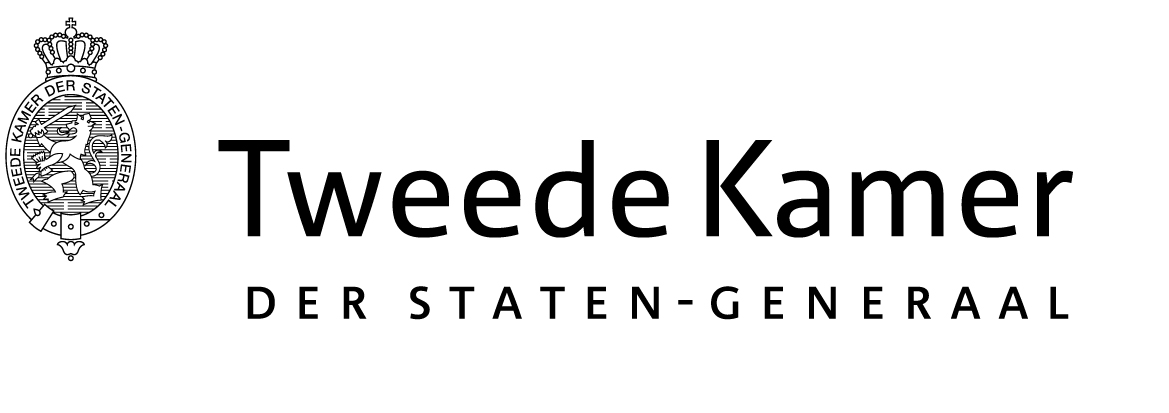 Commissie FinanciënAan de staatssecretaris van FinanciënAan de staatssecretaris van FinanciënPlaats en datum:Den Haag, 18 juni 2018Den Haag, 18 juni 2018Betreft:Reactie op het Volkskrantartikel over computersystemen bij de BelastingdienstReactie op het Volkskrantartikel over computersystemen bij de BelastingdienstOns kenmerk:2018D344482018D34448Uw kenmerk:Uw brief van:18 juni 201818 juni 2018In het kader van een schriftelijke procedure als bedoeld in artikel 36, vierde lid, van het Reglement van Orde heeft de vaste commissie voor Financiën op 18 juni 2018 beraadslaagd over een voorstel van het lid Leijten om een reactie te vragen op een artikel in de Volkskrant van 18 juni 2018 ('Plannen kabinet in gevaar door problemen met computersystemen Belastingdienst') over computersystemen bij de Belastingdienst. De commissie heeft besloten u te verzoeken de Kamer te informeren over uw reactie op het artikel. De commissie ontvangt uw reactie bij voorkeur vóór dinsdag 19 juni 2018 om 12.00 uur, maar in ieder geval vóór het plenair debat over problemen bij het innen van de belastingen op donderdag 21 juni om 13.30 uur. Bij deze breng ik u het verzoek van de commissie over.In het kader van een schriftelijke procedure als bedoeld in artikel 36, vierde lid, van het Reglement van Orde heeft de vaste commissie voor Financiën op 18 juni 2018 beraadslaagd over een voorstel van het lid Leijten om een reactie te vragen op een artikel in de Volkskrant van 18 juni 2018 ('Plannen kabinet in gevaar door problemen met computersystemen Belastingdienst') over computersystemen bij de Belastingdienst. De commissie heeft besloten u te verzoeken de Kamer te informeren over uw reactie op het artikel. De commissie ontvangt uw reactie bij voorkeur vóór dinsdag 19 juni 2018 om 12.00 uur, maar in ieder geval vóór het plenair debat over problemen bij het innen van de belastingen op donderdag 21 juni om 13.30 uur. Bij deze breng ik u het verzoek van de commissie over.In het kader van een schriftelijke procedure als bedoeld in artikel 36, vierde lid, van het Reglement van Orde heeft de vaste commissie voor Financiën op 18 juni 2018 beraadslaagd over een voorstel van het lid Leijten om een reactie te vragen op een artikel in de Volkskrant van 18 juni 2018 ('Plannen kabinet in gevaar door problemen met computersystemen Belastingdienst') over computersystemen bij de Belastingdienst. De commissie heeft besloten u te verzoeken de Kamer te informeren over uw reactie op het artikel. De commissie ontvangt uw reactie bij voorkeur vóór dinsdag 19 juni 2018 om 12.00 uur, maar in ieder geval vóór het plenair debat over problemen bij het innen van de belastingen op donderdag 21 juni om 13.30 uur. Bij deze breng ik u het verzoek van de commissie over.Hoogachtend,de griffier van de vaste commissie voor Financiën,A.H.M. Weeber